Об организации отдыха детей и молодежи в Мамадышскоммуниципальном  районеРеспублики Татарстан в 2022 году        В целях реализации государственной политики в области защиты детства, создания необходимых условий для организации отдыха детей и молодежи в 2022 году и во исполнение Постановлений Кабинета Министров Республики Татарстан
от 05.03.2019 N 158 "Об утверждении государственной программы "Развитие молодежной политики в Республике Татарстан на 2019 - 2025 годы" (с изменениями, внесенными постановлениями Кабинета Министров Республики Татарстан от 11.07.2019 N 566, от 24.09.2019 N 875, от 17.10.2019 N 924, от 08.11.2019 N 1024, от 22.09.2020 N 857  от 13.11.2020 N 1023, от 24.05.2021 N 361, от 06.08.2021 N 685, от 11.10.2021 N 968), № 853от 09.09.2021 «Об утверждении нормативных затрат на предоставление государственной услуги по организации отдыха детей и молодежи в Республике Татарстан на 2022 год», № 346 от 29.04.2020 г. «Об организации отдыха и оздоровления детей и молодежи», № 130 от 03.03.2015 г. «Об утверждении стандарта качества государственной услуги по организации отдыха детей и молодежи и их оздоровления» Исполнительный комитет Мамадышского муниципального района Республики Татарстан         п о с т а н о в л я е т : 1. Утвердить программу отдыха детей и молодежи в Мамадышском  муниципальном районе Республики Татарстан на 2022 год (Приложение № 1);2. Утвердить (по согласованию) состав районной межведомственной комиссии  по организации отдыха детей и молодежи в Мамадышском муниципальном районе Республики Татарстан на 2022 год (Приложение № 2);3. Предложить органам местного самоуправления Мамадышского муниципального района Республики Татарстан, МКУ «Отдел образования» Исполнительного комитета Мамадышского муниципального района РТ, отделу социальной защиты Министерства труда, занятости и социальной защиты РТ в Мамадышском муниципальном районе, МКУ «Отдел по делам молодежи и спорту» Мамадышского муниципального района РТ, структурным подразделениям Исполнительного комитета Мамадышского муниципального района Республики Татарстан принять меры по сохранению системы организации отдыха детей и молодежи;обеспечить: в первоочередном порядке организацию отдыха и оздоровления детей, находящихся в трудной жизненной ситуации, - детей-сирот, детей, оставшихся без попечения родителей; детей-инвалидов; детей с ограниченными возможностями здоровья, то есть имеющих недостатки в физическом и (или) психическом развитии; детей - жертв вооруженных и межнациональных конфликтов, экологических и техногенных катастроф, стихийных бедствий; детей из семей беженцев и вынужденных переселенцев; детей, оказавшихся в экстремальных условиях; детей - жертв насилия; детей, находящихся в образовательных организациях для обучающихся с девиантным (общественно опасным) поведением, нуждающихся в особых условиях воспитания, обучения и требующих специального педагогического подхода; детей, жизнедеятельность которых объективно нарушена в результате сложившихся обстоятельств и которые не могут преодолеть данные обстоятельства самостоятельно или с помощью семьи; детей из семей, среднедушевой доход которых ниже величины прожиточного минимума, установленного в Республике Татарстан, являющихся получателями ежемесячного пособия на ребенка, предоставляемого в порядке, определенном постановлением Кабинета Министров Республики Татарстан от 17.12.2004 N 542 "Об утверждении Положения о порядке предоставления денежных выплат, пособий, субсидий и стипендий отдельным категориям населения в Республике Татарстан"; воспитанников специализированных организаций для несовершеннолетних, нуждающихся в социальной реабилитации; детей из семей, находящихся в социально опасном положении;  обеспечить условия для организованного отдыха наибольшему количеству детей из семей, находящихся в социально-опасном положении;обеспечить снабжение организаций отдыха продовольственными товарами, плодоовощной продукцией, лекарственными препаратами, в том числе витаминными, медицинским оборудованием и средствами противопожарной безопасности и спасения на воде;обеспечить разработку и проведение комплекса санитарно-эпидемиологических мероприятий, направленных на обеспечение  здоровья детей, правопорядка, санитарно-экологической и противопожарной безопасности, безопасности на воде в организациях отдыха детей и в местах организованного отдыха;рекомендовать организовать страхование детей и молодежи от несчастных случаев в организациях отдыха всех типов;организовать обучение руководителей и педагогического состава организаций отдыха детей по охране труда по программам пожарно-технического минимума и гигиенической подготовки всех работников в установленном порядке и проведение их ежегодной аттестации.обеспечить открытие организаций отдыха детей при наличии документа, подтверждающего их соответствие действующим санитарным нормам и правилам, выданного органом, уполномоченным осуществлять государственный санитарно-эпидемиологический надзор, а также при выполнении в полном объеме предписаний по устранению нарушений пожарной безопасности плановых заданий, направленных на укрепление материально-технического состояния лагерей, и предписаний по устранению нарушений санитарного законодательства;проведение дератизационных обработок всех строений, в том числе неиспользуемых, открытой территории, барьера вокруг организаций отдыха детей в радиусе 500 метров за 35-40 дней и за семь дней до их открытия и перед их консерваций, а также между сменами с проведением контроля эффективности через 30 дней после каждой дератизационной обработки;проведение противоклещевых обработок территории организаций отдыха и оздоровления детей и молодежи и 50-метровой зоны вокруг нее за 20 - 25 дней до их открытия с проведением двукратного контроля эффективности через 3 - 5 дней и 15 - 20 дней после каждой противоклещевой обработки. Акарицидные обработки между сменами проводятся при наличии эпидемиологических показаний (регистрация случаев присасывания клещей, заболевания клещевыми инфекциями на территории организации, наличие клещей на территории в ходе проведения зоолого-энтомологических обследований). Контроль эффективности (самоконтроль) проводить силами организации, проводившей обработку. Акарицидные обработки между сменами проводить по результатам энтомологических обследований, проводимых на договорной основе;проведение лесотехнических мероприятий (обрезки низко растущих и сухих веток деревьев, кустарников, вырубки молодой поросли, скашивания травы, вывоза сухого валежника и мусора с территории организаций отдыха детей), вывоз сухого валежника и мусора в радиусе 500 метров вокруг лагеря до дератизационных и противоклещевых обработок и в течение всей кампании по организации отдыха по мере необходимости. 4. Установить порядок определения размера родительской платы за отдых детей и молодежи:      размер родительской  платы за отдых детей и молодежи в лагерях устанавливается в размере от 15 % от нормативных затрат на организацию отдыха детей и молодежи, но не может превышать 50 % от фактической стоимости путевки в зависимости от видов отдыха;родительская плата за отдых детей и молодежи в организациях отдыха не взимается со следующих категорий, квоты по которым предоставляются в район централизованно из республики через министерства: детей из семей, среднедушевой доход которых ниже величины прожиточного минимума;воспитанников специализированных организаций для несовершеннолетних, нуждающихся в социальной реабилитации;детей из семей, находящихся в социально опасном положении;воспитанников организаций для детей-сирот и детей, оставшихся без попечения родителей;детей, имеющих хронические заболевания, в том числе с сопровождением одного из родителей (или законных представителей);детей, состоящих на профилактическом учете;победителей и призеров республиканских, всероссийских, международных конкурсов, соревнований и олимпиад;детей и молодежи, направляемых из субъектов Российской Федерации и стран ближнего и дальнего зарубежья в рамках реализации международных и межрегиональных соглашений Республики Татарстан;детей-инвалидов;детей, направляемых в лагеря труда и отдыха.5. Рекомендовать ГАУЗ «Мамадышская ЦРБ»:укомплектовать лагеря медицинскими кадрами на контрактной основе согласно заявкам учредителей;обеспечить без взимания платы организацию медицинских осмотров несовершеннолетних при оформлении их временного трудоустройства в свободное от обучения и каникулярное время;обеспечить сезонные осмотры персонала, направляемого на работу в организации отдыха, без взимания платы за счет средств, выделяемых на организацию отдыха и оздоровления детей и молодежи Республики Татарстан, согласно требованиям приказа Министерства здравоохранения Российской Федерации от 28 января 2021 г. N 29н "Об утверждении Порядка проведения обязательных предварительных и периодических медицинских осмотров работников, предусмотренных частью четвертой статьи 213 Трудового кодекса Российской Федерации, перечня медицинских противопоказаний к осуществлению работ с вредными и (или) опасными производственными факторами, а также работ, при выполнении которых проводятся обязательные предварительные и периодические медицинские осмотры";провести информационно-просветительские мероприятия по профилактике алкоголизма, наркомании, токсикомании среди несовершеннолетних;обеспечить бесплатные флюорографические обследования в рамках проведения сезонных осмотров персонала, направляемого на работу в организации отдыха.6. Рекомендовать Мамадышскому отделу филиала ФБУЗ «Центр гигиены и эпидемиологии в Республике Татарстан (Татарстан)» в Сабинском, Кукморском,  Мамадышском районах обеспечить проведение без взимания платы:санитарно-эпидемиологической экспертизы соответствия организации отдыха и оздоровления действующим санитарным нормам и правилам, лабораторно-инструментальных исследований перед их открытием согласно предписаниям Управления Федеральной службы по надзору в сфере защиты прав потребителей и благополучия человека по Республике Татарстан (Татарстан) и его территориальных отделов в рамках государственного задания;профессиональной гигиенической подготовки и аттестации персонала, направляемого для работы в организации отдыха;медицинских осмотров  несовершеннолетних при оформлении временной занятости в свободное от обучения и каникулярное время;контроля эффективности дератизационных и акарицидных обработок перед  открытием  оздоровительной организации согласно предписаниям Управления Федеральной службы по надзору в сфере защиты прав  потребителей и благополучия человека по Республике Татарстан (Татарстан) и его территориальных отделов в рамках государственного задания.7. Рекомендовать ТО Управления Роспотребнадзора по Республике Татарстан (Татарстан) в  Сабинском, Мамадышском, Кукморском  районах: обеспечить контроль за соблюдением санитарно-гигиенических и противоэпидемиологических  мероприятий в организациях отдыха;направить предложения органам исполнительной власти Мамадышского  муниципального района РТ о необходимости рассмотреть на очередном заседании  межведомственной комиссии по организации отдыха детей и молодежи вопросы выполнения планов по капитальным и косметическим ремонтам организаций отдыха с заслушиванием ответственных должностных лиц;организовать обследование организаций отдыха детей и молодежи и с учетом климатических особенностей завершить приемку организаций в апреле-мае 2021 года;принять меры, исключающие заезд детей и молодежи в организации отдыха, в которых не выполнены планы-задания. При оценке готовности организаций отдыха к приему детей и молодежи, уделять особое внимание обеспечению условий размещения детей и молодежи, организации питания (готовность пищеблоков, наличие договоров на поставку пищевых продуктов), готовности рекреационных зон и содержанию пляжных территорий, объемы и качество противоклещевых обработок.8.  Рекомендовать поисково-спасательному отряду г.Мамадыш поисково-спасательной службы РТ при МЧС РТ:обеспечить техническое освидетельствование организованных мест купания в организациях отдыха и местах массового отдыха с водолазным обследованием и очисткой дна акваторий водного объекта по заявкам на договорной основе;обеспечить безопасность на воде в местах массового купания;обеспечить проведение инструктажа участников палаточных лагерей;обеспечить контроль и сопровождение во время сплава палаточного лагеря «Молодая гвардия».9. Рекомендовать Отделению государственного пожарного надзора  Мамадышского района обеспечить надзор за соблюдением требований пожарной безопасности в организациях отдыха и местах массового отдыха.10. МКУ «Отдел образования» Исполнительного комитета Мамадышского муниципального района РТ обеспечить:организацию отдыха детей и молодежи в профильных палаточных лагерях;отдых учащихся общеобразовательных школ Мамадышского муниципального района РТ в пришкольных лагерях с дневным пребыванием, лагерях труда и отдыха;организацию отдыха детей-сирот, обучающихся в образовательных организациях Мамадышского муниципального района РТ;сохранение заработной платы по основному месту работы работникам системы образования, направляемым в организации отдыха;работу в летний период туристско-краеведческих кружков и спортивных секций МБОУ ДОД «ДДЮ» задействованных в организации летнего отдыха;организацию придворовых лагерей.11. Рекомендовать отделу социальной защиты Министерства социальной защиты РТ в Мамадышском муниципальном районе:организовать отдых детей и молодежи из малообеспеченных, многодетных и неполных семей в организациях отдыха детей и молодежи;обеспечить работникам органов соцзащиты, направляемых на работу в организации отдыха сохранение заработной платы по основному месту работы.12. МКУ «Отдел по делам молодежи и спорту» Исполнительного комитета Мамадышского муниципального района РТ:обеспечить организацию отдыха детей и молодежи в МБУ ОДУЛ «Кама» Мамадышского муниципального района РТ;обеспечить организацию отдыха детей и молодежи в профильных палаточных лагерях;обеспечить работникам подведомственных учреждений, направляемых в организации отдыха, сохранение заработной платы по основному месту работы;организовать работу детской площадки на базе МБУ МПК «Мечта» Мамадышского муниципального района РТ.13. Рекомендовать ГКУ «Центр занятости населения» Мамадышского района: организовать временное трудоустройство несовершеннолетних в летнее каникулярное время в пределах выделенных объемов финансирования расходов;совместно с МКУ «Отдел образования» организовать работу по информированию несовершеннолетних граждан от 14 до 18 лет  о возможности трудоустройства в свободное от обучения и каникулярное время;организовать временное трудоустройство несовершеннолетних, стоящих на учете в подразделении по делам несовершеннолетних.14. МКУ «Отдел культуры» исполнительного комитета Мамадышского муниципального района РТ:организовать работу выездных библиотек в организации отдыха детей и молодежи;установить в музее на время летних каникул один день в неделю для бесплатного посещения детей и молодежи.15. Финансово-бюджетной палате Мамадышского муниципального района обеспечить финансирование указанной Программы «Отдыха детей и молодежи в Мамадышском муниципальном районе в 2022 году», утверждаемой настоящим постановлением.16. Рекомендовать коммерческим и некоммерческим организациям (включая организации, находящиеся в федеральной подчиненности) обеспечить финансирование путевок в размере 42,5 % от нормативных затрат на организацию отдыха детей и молодежи на соответствующий финансовый год для смены в загородном лагере для детей работников своих организаций.17. Рекомендовать Отделу МВД России по Мамадышскому муниципальному району:обеспечить сопровождение транспортных средств, производящих организованную перевозку детей в лагеря и обратно;организацию в соответствии с законодательством предварительных проверок лиц, трудоустраивающихся (работающих) в организации отдыха, на предмет наличия (отсутствия) препятствий к занятию педагогической деятельностью, предусмотренных статьей 331 Трудового кодекса Российской Федерации;осуществлять совместно с МКУ «Отдел образования» меры по предупреждению детского дорожно-транспортного травматизма и создание условий для безопасного нахождения детей на улицах в период летних каникул;обеспечить в местах массового купания охрану общественного порядка на весь период купального сезона;запретить в местах массового купания прокат маломерных судов, гидроциклов и других технических средств, представляющих угрозу для жизни и здоровья отдыхающих, продажу спиртных и алкогольных напитков.18. Рекомендовать Мамадышскому филиалу ОАО «Татавтодор» производить регулярное грейдерование подъездных путей до МБУ ОДУЛ «Кама»  Мамадышского муниципального района РТ.19. Рекомендовать филиалу ОАО «Татмедиа» - «Информпечать «Нократ» («Вятка»)» регулярно освещать ход подготовки и проведение программы организации отдыха детей и молодежи 2022 года в районной газете «Нократ» («Вятка»), радиостанции «Нократ дулкыннары» и в социальных сетях.20. Рекомендовать руководителям учреждений и организаций, принимающим участие в организации отдыха детей и молодежи в 2022 году, представлять с июня по сентябрь 2022 года до 5 числа каждого месяца в МКУ «Отдел по делам молодежи и спорту» Мамадышского муниципального района РТ оперативную информацию об итогах организации отдыха детей и подростков.21. Контроль за исполнением настоящего постановления возложить на заместителя руководителя Исполнительного комитета Мамадышского муниципального района  Республики  Татарстан   Хузязянова М.Р.Руководитель                                                                                         И.М.ДарземановСогласовано:Заместитель председателямежведомственной комисси поорганизации отдыха детей и молодежи Республики ТатарстанМинистр по делам молодежи РТ_________________Т.Д.Сулейманов                        «_____»______________________ 2021 г.                                                                      Приложение №1        Утверждена постановлением Исполнительного комитета Мамадышского муниципального района Республики Татарстанот «27» 12      2021 г. № 423«Об организации отдыха детей и молодежи в    Мамадышском                                                                                          муниципальном районе РТ в                                                                                    2022 году»                               ПРОГРАММА ОТДЫХА ДЕТЕЙ И МОЛОДЕЖИ    В МАМАДЫШСКОМ МУНИЦИПАЛЬНОМ    РАЙОНЕ  НА 2022 ГОДПАСПОРТ ПРОГРАММЫМЕРОПРИЯТИЯ, ПРОВОДИМЫЕ В РАМКАХ ДАННОЙ ПРОГРАММЫ В СООТВЕТСТВИИ С УТВЕРЖДЕННЫМИ НОРМАТИВАМИ ОБЪЕМОВ УСЛУГОРГАНИЗАЦИЯ ПРОФИЛЬНОЙ СМЕНЫ В ПАЛАТОЧНОМ ЛАГЕРЕОРГАНИЗАЦИЯ ПРОФИЛЬНЫХ СМЕН В ЗАГОРОДНЫХ ЛАГЕРЯХОРГАНИЗАЦИЯ СМЕН В ЗАГОРОДНЫХ ЛАГЕРЯХ ДЛЯ ДЕТЕЙ РАБОТНИКОВ МУНИЦИПАЛЬНЫХ И ГОСУДАРСТВЕННЫХ УЧРЕЖДЕНИЙ И ДЕТЕЙРАБОТНИКОВ КОММЕРЧЕСКИХ И НЕКОММЕРЧЕСКИХ ОРГАНИЗАЦИЙОРГАНИЗАЦИЯ СМЕН В ЛАГЕРЯХ ДНЕВНОГО ПРЕБЫВАНИЯ (ПРИШКОЛЬНЫХ) УЧАЩИХСЯ ОБЩЕОБРАЗОВАТЕЛЬНЫХ УЧРЕЖДЕНИЙОРГАНИЗАЦИЯ СМЕН В ЛАГЕРЯХ ТРУДА И ОТДЫХАСУБСИДИИ НА ОБЕСПЕЧЕНИЕ ОТДЫХА ДЕТЕЙ И МОЛОДЕЖИ ИЗ СРЕДСТВ БЮДЖЕТА РЕСПУБЛИКИ ТАТАРСТАН*-НОРМАТИВЫ ФИНАНСОВЫХ ЗАТРАТ НА ОРГАНИЗАЦИЮ ОТДЫХА И ОЗДОРОВЛЕНИЯДЕТЕЙ И МОЛОДЕЖИ В РЕСПУБЛИКЕ ТАТАРСТАН ОПРЕДЕЛЕНЫ ПОСТАНОВЛЕНИЕМ КАБИНЕТА МИНИСТРОВ РЕСПУБЛИКИ ТАТАРСТАН ОТ 09.09.2021 г. № 853Заместитель  руководителя                                                               М.Р. Хузязянов Приложение № 2к постановлению Исполнительного комитета Мамадышского муниципального района Республики Татарстанот    27     12    2021 г.	№423ПоложениеО межведомственной комиссии по вопросам организации отдыха и оздоровления детей1. Межведомственная комиссия по вопросам организации отдыха и оздоровления детей (далее - Комиссия) является координационным органом, образованным в целях обеспечения согласованных действий между органами местного самоуправления и организациями отдыха детей и их оздоровления по вопросам организации отдыха и оздоровления детей.2. Комиссия в своей деятельности руководствуется Конституцией Российской Федерации, федеральными конституционными законами, федеральными законами, указами и распоряжениями Президента Российской Федерации, постановлениями и распоряжениями Правительства Российской Федерации, нормативными правовыми актами муниципального образования  и настоящим Положением.3. Задачами Комиссии являются:обеспечение согласованных действий органов местного самоуправления в сфере организации отдыха и оздоровления детей, в том числе по созданию безопасных условий пребывания детей в организациях отдыха детей и их оздоровления, обеспечению максимальной доступности для детей услуг по организации их отдыха и оздоровления;обеспечение взаимодействия органов местного самоуправления  организациями отдыха детей и их оздоровления по вопросам организации отдыха и оздоровления детей;анализ муниципальной практики в сфере организации отдыха и оздоровления детей;анализ результатов оздоровительных кампаний для детей.4. С целью выполнения возложенных задач Комиссия осуществляет следующие функции:рассматривает предложения органов местного самоуправления и организаций отдыха детей и их оздоровления по вопросам организации отдыха и оздоровления детей;подготавливает предложения по совершенствованию законодательства в сфере организации отдыха и оздоровления детей;разрабатывает по результатам анализа муниципальной практики в сфере организации отдыха и оздоровления детей и результатов оздоровительных кампаний для детей рекомендации для  органов местного самоуправления и организаций отдыха детей и их оздоровления по совершенствованию организации отдыха и оздоровления детей.5. Комиссия вправе:запрашивать в установленном порядке у органов местного самоуправления, организаций отдыха детей и их оздоровления и у заинтересованных организаций необходимые материалы по вопросам организации отдыха и оздоровления детей;заслушивать представителей  органов местного самоуправления, организаций отдыха детей и их оздоровления и заинтересованных организаций по вопросам организации отдыха и оздоровления детей;создавать рабочие группы Комиссии, определять их состав и регламент работы.6. В состав Комиссии входят представители органов  местного самоуправления, должностных лиц Исполнительного комитета, а также представители организаций отдыха детей и их оздоровления и иных заинтересованных организаций по согласованию.7. Состав Комиссии утверждается и изменяется постановлением Исполнительного комитета муниципального района.8. Комиссия состоит из председателя Комиссии, двух заместителей, ответственного секретаря и членов Комиссии.9. Председателем Комиссии является по должности заместитель руководителя исполнительного комитета.10. Председатель Комиссии:осуществляет общее руководство деятельностью Комиссии;председательствует на заседаниях Комиссии;утверждает регламент работы Комиссии;утверждает составы рабочих групп Комиссии и регламент их работы;утверждает план работы Комиссии на основе предложений членов Комиссии;утверждает повестку дня заседания Комиссии на основе предложений заместителя председателя Комиссии;подписывает протокол заседания Комиссии и другие документы по вопросам, относящимся к компетенции Комиссии;докладывает Главе района о годовых итогах деятельности Комиссии.11. Заместителем председателя Комиссии является по должности заместитель _____________________, курирующий вопросы в сфере организации отдыха детей и их оздоровления.Заместитель председателя Комиссии:по поручению председателя Комиссии председательствует на заседаниях Комиссии в его отсутствие;готовит председателю Комиссии предложения в повестку дня заседания Комиссии;подписывает протокол заседания Комиссии в случае, если он председательствует на заседании Комиссии.12. Ответственным секретарем Комиссии является по должности ___________________________________________________.13. Ответственный секретарь Комиссии:за 10 рабочих дней до проведения заседания Комиссии представляет заместителю председателя Комиссии предложения в проект повестки дня заседания Комиссии на основании представленных членами Комиссии вопросов;формирует по согласованию с председателем Комиссии список приглашенных на заседание Комиссии лиц;обеспечивает подготовку проекта плана работы Комиссии;не позже чем за 5 рабочих дней до заседания информирует членов Комиссии и лиц, приглашенных на заседание Комиссии, о повестке дня заседания, дате, месте и времени его проведения;ведет протокол заседания Комиссии;направляет копии протокола заседания Комиссии ее членам в течение 3 рабочих дней с момента его подписания;выполняет иные обязанности по поручению председателя Комиссии.14. Члены Комиссии:участвуют в заседаниях Комиссии, а при невозможности присутствовать на заседании Комиссии обязаны заблаговременно известить об этом ответственного секретаря Комиссии;вносят ответственному секретарю Комиссии предложения по плану работы Комиссии;направляют ответственному секретарю Комиссии материалы по вопросам, подлежащим рассмотрению на заседании Комиссии.15. Члены Комиссии вправе пользоваться информацией, поступающей в Комиссию. Полученная членами Комиссии конфиденциальная информация разглашению не подлежит.16. Члены Комиссии обладают равными правами при обсуждении и решении вопросов, рассматриваемых на заседаниях Комиссии.17. Члены Комиссии не вправе делегировать свои полномочия другим лицам.18. Члены Комиссии в случае отсутствия на заседании, а также в случае несогласия с принятыми на заседании Комиссии решениями вправе изложить свое мнение по рассматриваемым вопросам в письменной форме, которое оглашается на заседании и приобщается к протоколу заседания Комиссии.19. Основной формой деятельности Комиссии является заседание.21. Заседания Комиссии проводятся в соответствии с планом ее работы, но не реже одного раза в полгода и считаются правомочными, если на них присутствовало не менее половины от числа лиц, входящих в состав Комиссии.На заседания Комиссии могут приглашаться представители органов государственной власти Российской Федерации и заинтересованных организаций.22. Решения Комиссии принимаются большинством голосов от числа лиц, входящих в состав Комиссии и присутствующих на заседании Комиссии, и оформляются протоколом, который подписывают председательствующий на заседании Комиссии и ответственный секретарь Комиссии. При равенстве голосов решающим является голос председательствующего на заседании Комиссии.23. Решения Комиссии, принятые в пределах ее компетенции, обязательны для исполнения представленными в ней федеральными органами исполнительной власти, органами исполнительной власти субъектов Российской Федерации, органами местного самоуправления, организациями отдыха детей и их оздоровления.24. При возникновении прямой или косвенной личной заинтересованности члена Комиссии, которая может привести к конфликту интересов при рассмотрении вопроса, включенного в повестку дня Комиссии, он обязан до начала заседания заявить об этом. В таком случае соответствующий член Комиссии не принимает участия в рассмотрении указанного вопроса.Приложение № 3к постановлению Исполнительного комитета Мамадышского муниципального района Республики Татарстанот    27     12    2021 г.	№423Составрайонной межведомственной комиссии по организацииотдыха детей и молодежи в Мамадышском муниципальном районе на 2022 годХузязянов М.Р.	Заместитель	руководителя	Исполнительногокомитета	Мамадышского	муниципального   района, председатель комиссииГабдрахманов И.Н.           Начальник МКУ «Отдел образования» ,                                                                         зам. председателя комиссии ГарифуллинА.А.Ахметова Э.С.Маннанова Д.М. Члены комиссии:Начальника МКУ «ОДМС» , зам.   председателя комиссииЗам. начальника МКУ «ОДМС», зам. председателя комиссии Гл.специалист	сектора	по	связям	с общественностью и СМИ, секретарь  комиссииСергеев А.М.	Руководитель	финансово-бюджетной	палатырайонаГорбунов А.П.	Начальник отдела социальной защиты населенияМинистерства	труда, занятости и социальной защиты РТ в Мамадышском районеХазиев Д.Ф.	Главный врач ГАУЗ «Мамадышская ЦРБ»Хуснутдинова Л.Р.	Директор ГКУ «Центра занятости населения»Усачев Л.Б.	Начальник	Отдела	МВД	России	поМамадышскому районуРуднев П.С.	Начальник 121 пожарной части ФГКУ отряд ФПСпо Республике ТатарстанДаминов Р.Р.	Начальник Мамадышского РУЭС Арского ЗУЭС ПАО «Таттелеком»Маснавиева М.Х.	Зам.начальника ТО Управления Роспотребнадзорапо РТ (Татарстан) в Сабинском, Мамадышском, Кукморском районахАгзамова Э.Р.	Главный специалист комиссии поделам несовершеннолетних и защите их прав Мамадышского муниципального районаГасимов М.Х.	Начальник отдела государственного пожарногонадзора Мамадышского районаХанова С.Н.	Директор	филиала	АО	«Татмедиа»«Информпечать «Нократ» («Вятка»)»Хасанов З.Г.	Заведующий   Мамадышским   отделом   филиалаФБУЗ	«Центр		гигиены	и	эпидемиологии	в Республике	Татарстан»			в	Сабинском,                                                       Кукморском, Мамадышском районах                    18.    Галимуллин И.Г.                Начальник отдела опеки и попечительства                                                                         Исполнительного комитета  Мамадышского                                                                         муниципального района Республики Татарстан                      Заместитель  руководителя                                                                М.Р.ХузязяновИСПОЛНИТЕЛЬНЫЙ КОМИТЕТ МАМАДЫШСКОГО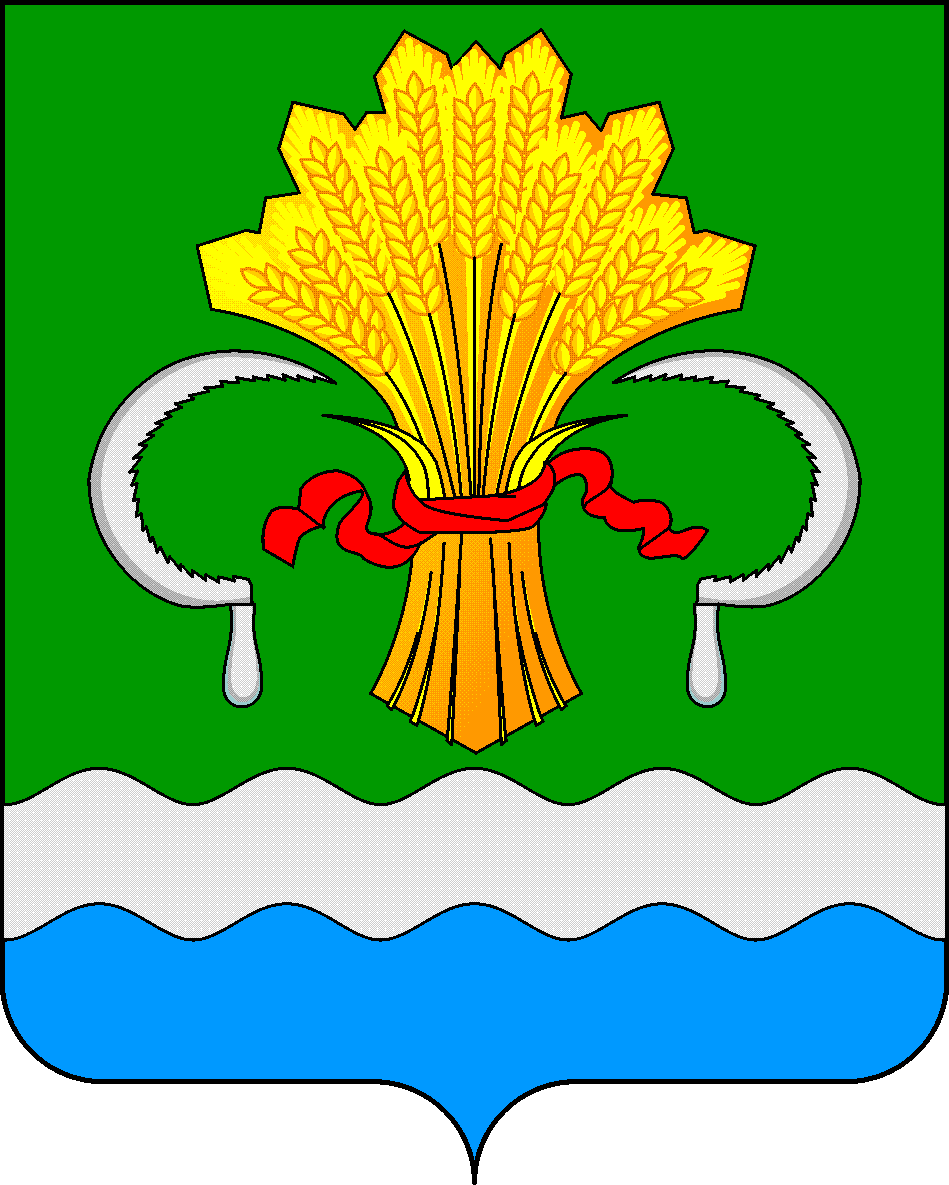  МУНИЦИПАЛЬНОГО РАЙОНА РЕСПУБЛИКИ ТАТАРСТАНул.М.Джалиля, д.23/33, г. Мамадыш, Республика Татарстан, 422190ТАТАРСТАН РЕСПУБЛИКАСЫНЫҢМАМАДЫШ МУНИЦИПАЛЬ РАЙОНЫНЫҢ БАШКАРМА КОМИТЕТЫМ.Җәлил ур, 23/33 й., Мамадыш ш., Татарстан Республикасы, 422190     Тел.: (85563) 3-15-00, 3-31-00, факс 3-22-21, e-mail: mamadysh.ikrayona@tatar.ru, www.mamadysh.tatarstan.ru     Тел.: (85563) 3-15-00, 3-31-00, факс 3-22-21, e-mail: mamadysh.ikrayona@tatar.ru, www.mamadysh.tatarstan.ru     Тел.: (85563) 3-15-00, 3-31-00, факс 3-22-21, e-mail: mamadysh.ikrayona@tatar.ru, www.mamadysh.tatarstan.ru    Постановление№ 423    Постановление№ 423                    Карарот «27»          12            2021 г.Наименование программы«Организация	отдыха	детей	и	молодежи	в	Мамадышском муниципальном районе РТ» (далее – Программа)Муниципальный заказчикИсполнительный	комитет	Мамадышского	муниципального района РТОсновной разработчикПрограммыМамадышский муниципальный район РТОсновные исполнители ПрограммыИсполнительный комитет Мамадышского муниципального района РТ;Муниципальное казенное учреждение «Отдел образования» исполнительного комитета Мамадышского муниципального района;Муниципальное казенное учреждение «Отдел по делам молодежи и спорту» Мамадышского муниципального района РТ;ГКУ «Центр занятости населения» Мамадышского района; ГАУЗ «Мамадышская ЦРБ»;Отдел	социальной	защиты	населения	МТЗ	и	СЗ	РТ	в Мамадышском муниципальном районе;Отдел МВД России по Мамадышскому району;ТО	Управления Роспотребнадзора по Республике Татарстан (Татарстан) в Сабинском, Мамадышском, Кукморском районах; Мамадышский	отдел	филиала	ФБУЗ	«Центр	гигиены	и эпидемиологии		в	Республике		Татарстан	(Татарстан)»	в Сабинском, Кукморском, Мамадышском районах;Управление по делам ГО и ЧС Мамадышского районаОтделение государственного пожарного надзора Мамадышского района;Филиал ОАО «Татмедиа» - «Информпечать «Нократ» («Вятка»).Цели и задачи ПрограммыРеализация государственной политики в области защиты детства, создания необходимых условий для организации отдыха детей и молодежи;создание условий для отдыха детей и молодежи;улучшение	жизнедеятельности	и	решение	проблем неблагополучия детей;развитие различных форм отдыха детей и молодежи, детского и молодежного туризма и спорта;сохранение   и	укрепление   инфраструктуры   отдыха   детей	и молодежи;профилактика детской заболеваемости и инвалидности; профилактика	безнадзорности	и	правонарушений несовершеннолетних.Сроки и этапы реализации Программы2022 год – январь 2023 годаПеречень программных мероприятийОрганизация профильных смен в загородных и палаточных лагерях для творчески одаренных, социально активных детей и волонтеров, членов актива детских и молодежных общественных объединений, воспитанников учреждений дополнительного образования детей.Организация смен в лагерях дневного пребывания учащихся общеобразовательных учреждений.Организация смен в загородных лагерях для детей работников государственных и муниципальных учреждений и детей работников коммерческих и некоммерческих организаций (за исключением муниципальных и государственных учреждений).Организация смен в лагерях труда и отдыха.Объемы и источники финансирования ПрограммыОбщий объем финансирования Программы на 2022 год составляет 11 466,20 тыс. руб., в том числе:субсидии на организацию отдыха детей и молодежи из бюджета Республики Татарстан 11 363,30 тыс. руб.;субсидии на обеспечение отдыха детей и молодежи работников предприятий и организаций из бюджета Республики Татарстан 11,90 тыс. руб.;средства местного бюджета -114,8 тыс. руб.; средства организаций 234,56 тыс. руб.;средства родителей 1 489,40 тыс. руб.Наименование мероприятийСроки проведен ияПродолжите льностьсмены, днейКоличество человекОтветственный за организацию (исполнитель)Организация профильныхиюнь-август7317Муниципальное казенное учреждениесмен в профильном«Отдел по делам молодежи и спорту»палаточном лагереИсполнительного комитета«Интеллект»Мамадышского муниципального района РТОрганизация профильного специализированного лагеря для детей, находящихся на профилактическом учете «Дети галактики» (бывший «Звездный десант»)Организация профильного специализированного лагеря для детей, находящихся на трудной жизненной ситуацииОрганизация профильного специализированного лагеря для детей, находящихся на трудной жизненной ситуациииюнь-августиюнь-августиюнь-август7721601520Муниципальное казенное учреждение«Отдел по делам молодежи и спорту»Исполнительного комитетаМамадышского муниципального района РТМуниципальное казенное учрежение «Отдел по делам молодежи и спорту» Исполнительного комитета Мамадышского муниципального района РТОрганизация отдыха ииюнь21350Муниципальное казенное учреждениеоздоровления в«Отдел образования»пришкольных лагеряхИсполнительного комитетадневного пребывания детейМамадышского муниципального районаобщеобра зовательныхучрежденийОрганизация отдыха идекабрь-7200Муниципальное казенноеоздоровления вянварьучреждение «Отдел образования»пришкольных лагеряхИсполнительного комитетадневного пребывания детейМамадышского муниципального районаобщеобра зовательныхучрежденийОрганизация отдыхаиюнь18300Муниципальное казенноедетей в лагерях труда иучреждение «Отдел образования»отдыхаИсполнительного комитетаМамадышского муниципального районаОрганизация отдыхаиюнь-август21200Муниципальное учреждениедетей и молодежи в«Отдел по делам молодежи и спорту»загородном лагереИсполнительного комитетаработниковМамадышского муниципального района РТмуниципальных игосударственныхучрежденийОрганизация отдыха детейиюнь-август2130Муниципальное учреждениеи молодежи в загородном«Отдел по делам молодежи и спорту»лагере работниковИсполнительного комитетакоммерческих иМамадышского муниципального района РТнекоммерческихорганизацийОрганизация профильныхиюнь-август18200Муниципальное казеное учреждениесмен в загородном лагере«Отдел по делам молодежи и спорту»Исполнительного комитетаМамадышского муниципального района РТОрганизация профильныхиюнь-август730Муниципальное казеное учреждениесмен в загородном лагере«Отдел по делам молодежи и спорту»Исполнительного комитетаМамадышского муниципального района РТИТОГО1722Наименование палаточного лагеря (организатора)Территория проведенияКоличе ство чело век*Коли- чество дней*Норма- тивная стоимостьпутевки руб.Субсидии из бюджета** тыс. руб.Родительск ий взнос** тыс. руб.Иные средства (предприятий, местный бюджет) тыс.руб.Профильный палаточный лагерь«Интеллект»РФ, РТ,Мамадышс кий район, с.Соколка, на берегуреки Кама31777 397,746,291,11-Профильный специализирован ный лагерь для детей, находящихся на профилактическо м учете «Дети галактики» (бывший«Звездныйдесант»)РФ, РТ,Мамадышс кий район, с.Соколка, на берегу реки Кама6077 397,747,40--Наимено вание Загородн ого ОДУЛТерритория проведенияНаименова ние балансодер жателя ОДУЛКоли чест во чело век*Коли чест во дней*Норма тивная стоимость путевки руб.Субсидии из бюджета** тыс. руб.Родитель ский взнос** тыс. руб.Иные средства (препрятий, местный бюжет)тыс.руб.В соответствии с муниципальным заданиемВ соответствии с муниципальным заданиемВ соответствии с муниципальным заданиемВ соответствии с муниципальным заданиемВ соответствии с муниципальным заданиемВ соответствии с муниципальным заданиемВ соответствии с муниципальным заданиемВ соответствии с муниципальным заданиемВ соответствии с муниципальным заданиемМБУ ОДУЛ«Кама»РФ, РТ,Мамадышск ий район,с. СоколкаМБУ ОДУЛ«Кама»2001815 576,3013,242,34-МБУ ОДУЛ«Кама»РФ, РТ,Мамадышск ий район,с. СоколкаМБУ ОДУЛ«Кама»3076 057,455,150,91-По итогам проведенных открытых торговПо итогам проведенных открытых торговПо итогам проведенных открытых торговПо итогам проведенных открытых торговПо итогам проведенных открытых торговПо итогам проведенных открытых торговПо итогам проведенных открытых торговПо итогам проведенных открытых торговПо итогам проведенных открытых торгов---------Наимен ование загород ногоОДУЛТерритория проведенияНаименов ание балансоде ржателяДОЛКоли чест во человек*Коли чество дней*Норматив ная стоимость путевкируб.Субсидии из бюджета** тыс. руб.Родитель ский взнос** тыс. руб.Иные средства (предприятий, местный бюджет)**тыс. рубВ соответствии с муниципальным заданиемВ соответствии с муниципальным заданиемВ соответствии с муниципальным заданиемВ соответствии с муниципальным заданиемВ соответствии с муниципальным заданиемВ соответствии с муниципальным заданиемВ соответствии с муниципальным заданиемВ соответствии с муниципальным заданиемВ соответствии с муниципальным заданиемМБУ ОДУЛ«Кама»РФ, РТ,Мамадышс кий район с. СоколкаМБУ ОДУЛ«Кама»2002118 397,0515,642,76-МБУ ОДУЛ«Кама»РФ, РТ,Мамадышс кий район с. СоколкаМБУ ОДУЛ«Кама»302118 397,057,822,767,82По итогам проведенных открытых торговПо итогам проведенных открытых торговПо итогам проведенных открытых торговПо итогам проведенных открытых торговПо итогам проведенных открытых торговПо итогам проведенных открытых торговПо итогам проведенных открытых торговПо итогам проведенных открытых торговПо итогам проведенных открытых торгов---------Количество лагерейКоличе ство чело век*Коли- чество дней*Норма тивная стоимостьпутевки руб.Субсидии из бюджета** тыс. руб.Родительский взнос** тыс. руб.Иные средства (предприятий, местныйбюджет) тыс.руб.10350213230,223,060,024-520071 076,5251,02-Количество лагерейКолич ество чело век*Коли- чество дней*Норма тивная стоимость путевкируб.Субсидии из бюджета** тыс. руб.Родительский взнос** тыс. руб.Иные средства (предприятий, местный бюджет)тыс.руб.7300183 257,283,09--Наименование показателяСумма выделяемых субсидий из бюджета Республики Татарстантыс. руб.Норматив финансовых затрат на обеспечение отдыха детей и молодежи в Республике Татарстан на одного ребенка из числа детей работников государственных и муниципальныхучреждений и работников хозяйствующих субъектов муниципального района11,90